‘MOBILES’ CASE STUDY w/ Algebra (Abby) & Math & Art (Shana)Day 01  Intro_________LT:  I can identify and define mobiles._________LT:  I can articulate the expectations and outcomes of this case study.Your name____________________________________________________________________________________Group member #1____________________________Group member #2__________________________Objective:  Weigh objectFully describe the object: ___________________________________________________________________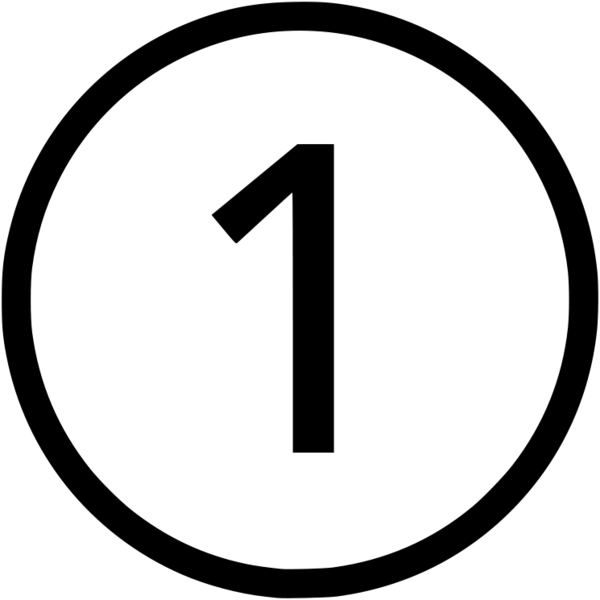 _________________________________________________________________________________________________Weight:______________ 2nd weighing of same object: ______________ Avg: ____________(units)  Fully describe the object: ___________________________________________________________________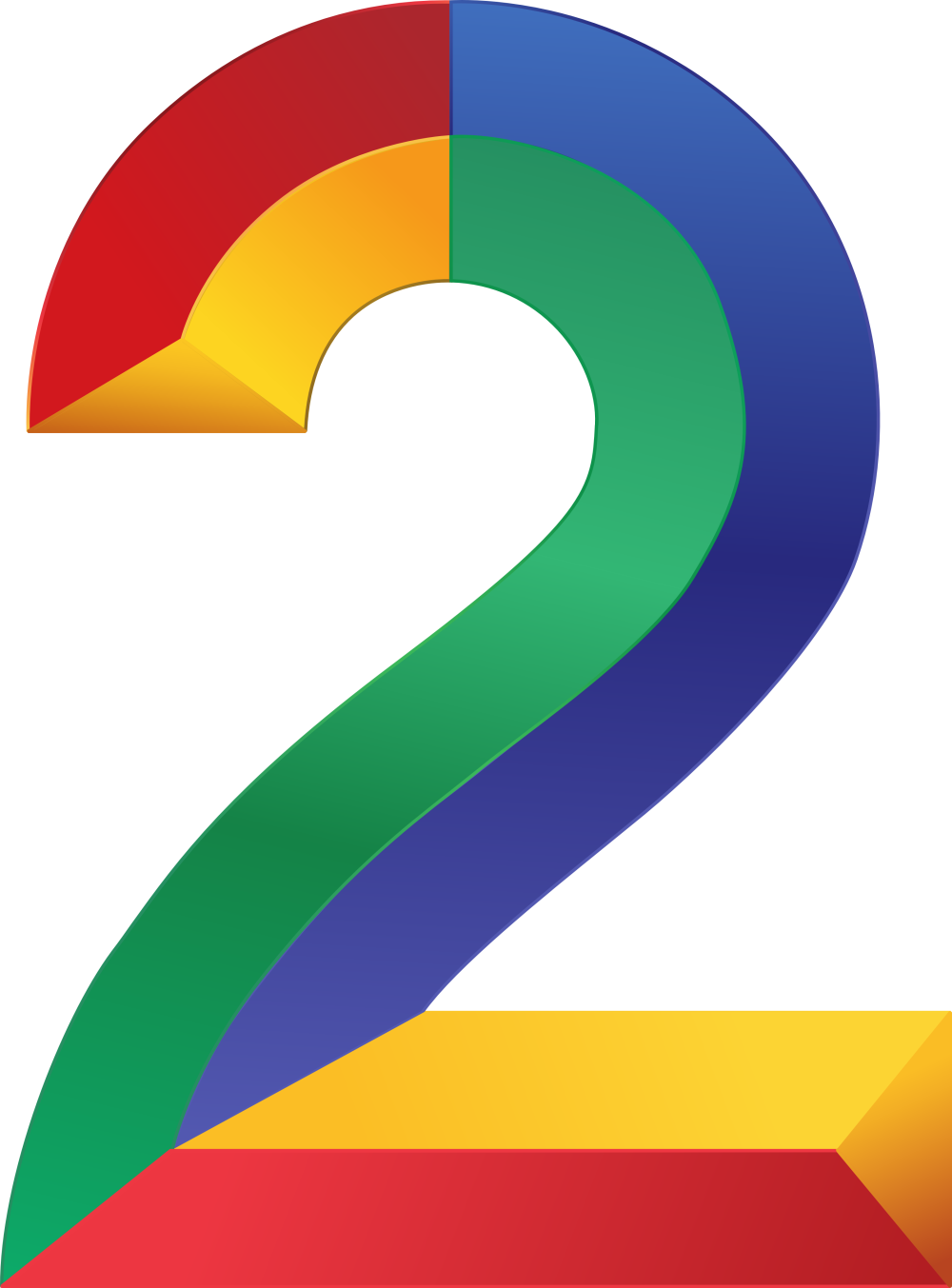 _________________________________________________________________________________________________Weight:______________ 2nd weighing of same object: ______________ Avg: ____________(units)  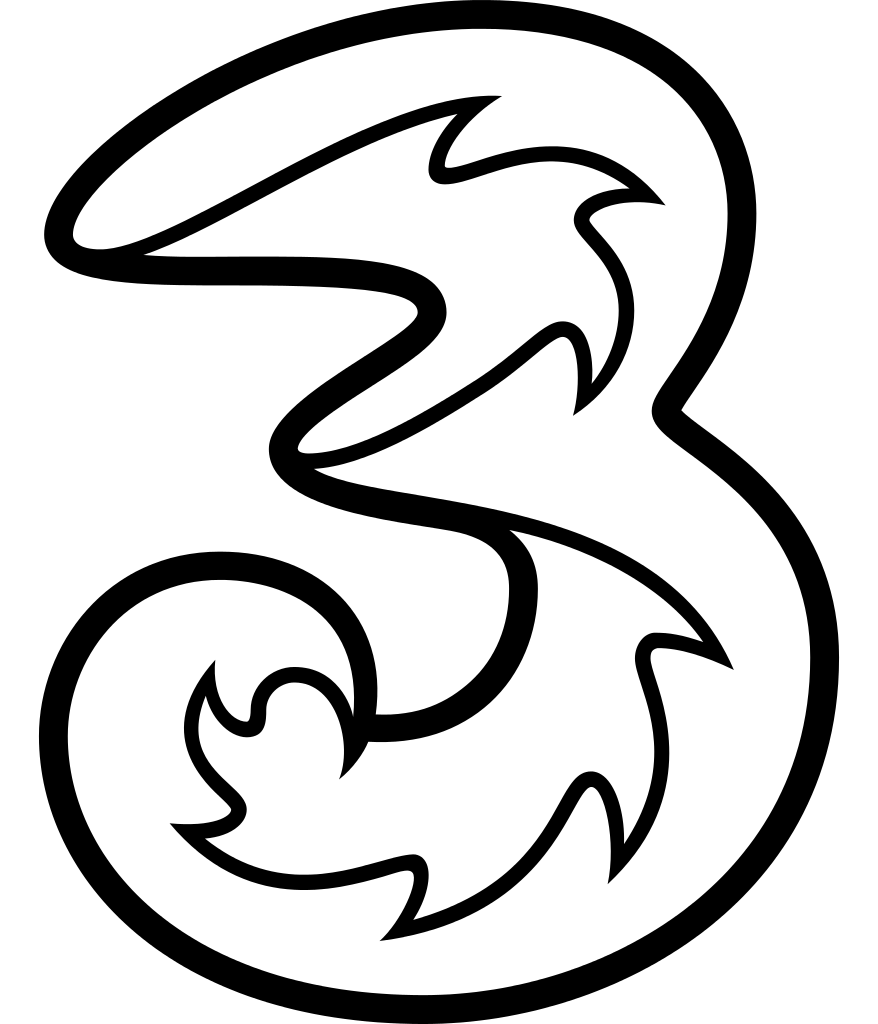 Fully describe the object: ____________________________________________________________________________________________________________________________________________________________________Weight:______________ 2nd weighing of same object: ______________ Avg: ____________(units)  Name____________________________________________  Reflection:  ___________________________________________________________________________________________________________________________________________________________________________________________________________________________________________________________________________________________________________________________________________________________________________________________________________________________________